USNESENÍ	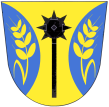 z 16. zasedání ZO Oldřichovice – 29.6.20201/29062020ZO schvaluje program zasedání a bere na vědomí kontrolu usnesení z minulého zasedání ZO2/29062020ZO schvaluje závěrečný účet obce za rok 2019 – bez výhrad3/29062020ZO schvaluje účetní závěrku obce za rok 2019 – bez výhrad a schvaluje hospodářský výsledek ve výši Kč 6,506.346,74/29062020ZO schvaluje dodatek č. 2 ke Smlouvě o dílo „Oldřichovice – odkanalizování“ a pověřuje starostku obce k jeho podpisuMaria Bartková, v.r., starostka					Ing. David Neulinger, v.r., místostarosta						             	   